Ranking najlepsze laptopy do 1500 złNie wiesz, jak podjąć decyzję o zakupie laptopa? Ranking zawiera najlepsze laptopy do 1500 zł. Specjaliści dokładnie sprawdzili, jakie produkty znajdują się w tej półce cenowej i ocenili, które są szczególnie warte polecenia.Czy ranking najlepsze laptopy do 1500 zł jest dla Ciebie?Tak, jeśli szukasz laptopa uniwersalnego, który sprawdzi się do przeglądania stron internetowych, pracy biurowej, słuchania muzyki i oglądania filmów. Znajdziesz tam urządzenia o różnych funkcjach, jednak pamiętaj, że do zaawansowane technologie mają również wysoką cenę, więc w tym przedziale cenowym znajdziesz najbardziej popularne modele o uniwersalnym przeznaczeniu. Możliwe, że nie znajdziesz tutaj laptopa dla siebie, jeśli masz jakieś indywidualne preferencje. Może masz ulubiony kolor? A może potrzebujesz innych spersonalizowanych ustawień - w takim przypadku możliwe, że będziesz musiał samodzielnie poszukać laptopa dla siebie.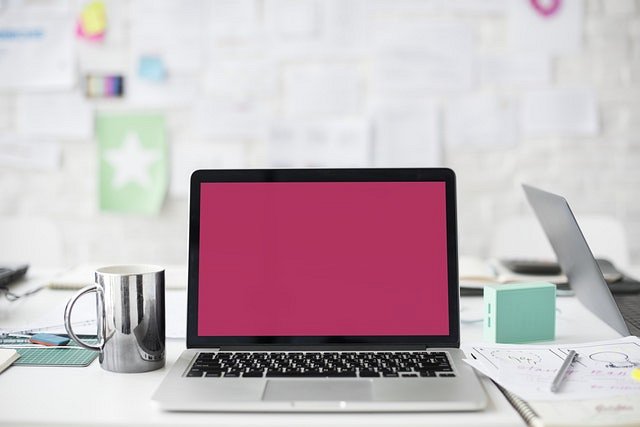 Uniwersalne rozwiązaniaUniwersalne laptopy sprawdzą się w przypadku 90% zakupów sprzętu. Dzięki nim możesz pracować, ale również wykorzystywać je w wolnym czasie do standardowych czynności. Ranking najlepsze laptopy do 1500 zł będzie odpowiednią wskazówką dla większości kupujących.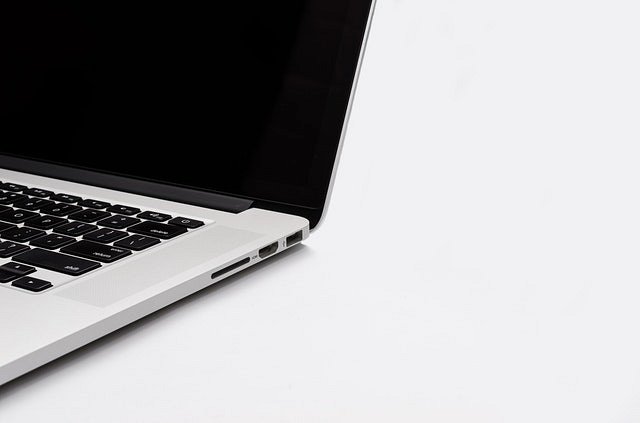 